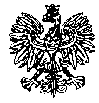 KOMENDA WOJEWÓDZKA POLICJIz siedzibą w RadomiuSekcja Zamówień Publicznych	ul. 11 Listopada 37/59, 26-600 Radomtel. 47 701 3103 		tel. 47 701 2007Radom, dnia 17.11.2022 r.L. dz. ZP – ……………/22 				Egz. PojedynczyRTJ. 92/22WYKONAWCYWYJAŚNIENIA I ZMIANA TREŚCI SWZ NR 1Dotyczy: postępowania o udzielenie zamówienia publicznego ogłoszonego na dostawy w trybie podstawowym, na podstawie art. 275 pkt 1 ustawy Pzp w przedmiocie zamówienia: Dostawa i montaż urządzeń  klimatyzacyjnych w węzłach OST 112 Nr sprawy 73/22	Zamawiający - Komenda Wojewódzka Policji z siedzibą w Radomiu w związku z zapytaniami, które wpłynęły od wykonawców dokonuje na podstawie art. 284 ust. 2 oraz art.. 286 ust. 2 ustawy z dnia 11 września 2019r. – Prawo zamówień publicznych (Dz. U. z 2022 r., poz. 1710 z późn. zm.) wyjaśnień i zmiany treści SWZ w następującym zakresie:
Pytanie nr 1: W załączniku nr 10 są opisane wymagania stawiane jednostkom. Zauważyłem chyba pewien błąd. Otóż wymieniony klimatyzator ASYG24KLCA/AOYG24KLTA sam nie posiada wymienionych poniżej funkcji (tak na szybko to na pewno automatycznego ruchu żaluzji w poziomie oraz funkcji 10*C HEAT). Czy zatem klimatyzator innej marki posiadający funkcję (wszystkie, zamienne?) wymienionego klimatyzatora ASYG24KLCA/AOYG24KLTA będzie odpowiedni?Odpowiedź nr 1: Dokonuje się modyfikacji załącznika nr 10 do SWZ w części „Minimalne wymagania dla montowanych urządzeń” w następującym zakresie:Usuwa się zapis żaluzje „pionowe”Usuwa się zapis „funkcja 10*C HEAT”Usuwa się zapis „Sterowanie Wi-Fi (opcja)”Pytanie nr 2: Czy jest możliwość otrzymania jakichkolwiek rzutów pomieszczeń podlegających montażowi klimatyzacji z np. naniesionymi jednostkami (jeżeli ich miejsce jest ściśle określone), rozdzielnią.Odpowiedź nr 2: Zamawiający zaleca, aby oferent przed złożeniem oferty dokonał wizji lokalnej pomieszczeń, w których przewidziana jest wymiana urządzeń, dokonując sprawdzenia długości prowadzonych przewodów oraz możliwości montażu urządzeń w naturze. Biorąc powyższe pod uwagę Zamawiający nie będzie udostępniał rzutów pomieszczeń.W związku z powyższym Zamawiający: wycofuje załącznik nr 10 do SWZ i w jego miejsce wprowadza załącznik nr 10 do SWZ po zmianach.Z poważaniemKierownikSekcji Zamówień PublicznychKWP zs. w RadomiuJustyna KowalskaWyk. egz. poj.Opr. Monika JędrysWyjaśnienia oraz zmianę treści SWZ opublikowano na stronie https://platformazakupowa.pl/pn/kwp_radom w dniu 17.11.2022 r.